МУ «УДО Грозненского муниципального района»Муниципальное бюджетное дошкольное образовательное учреждение«ДЕТСКИЙ № 1 «ТЕРЕМОК» ст. ПЕРВОМАЙСКАЯГРОЗНЕНСКОГО МУНИЦИПАЛЬНОГО РАЙОНА»(МБДОУ «Детский сад № 1 «Теремок» ст. Первомайская»)МУ «Грозненски муниципальни кIоштан МБШХЬДУ»Mуниципальни бюджетни школал хьалхара дешаран учреждени«ГРОЗНЕНСКИ МУНИЦИПАЛЬНИ КIОШТАНПЕРВОМАЙСКЕРА № 1 ЙОЛУ БЕРИЙН БЕШ «ТЕРЕМОК»(МБШХЬДУ «Первомайскера Берийн беш №1 «Теремок»)О Т Ч Е То проведенных мероприятиях, посвященных Дню Республики (6 сентября)	На День Республики (6 сентября) в нашем ДОУ была проведена беседа с детьми старшей группы «Светлячки» для ознакомления с гербом и флагом Чеченской Республики. Также, с целью закрепления знаний о государственной символике Чеченской Республики, дети рисовали флаг и герб ЧР. Занятия прошли для детей интересно и насыщенно.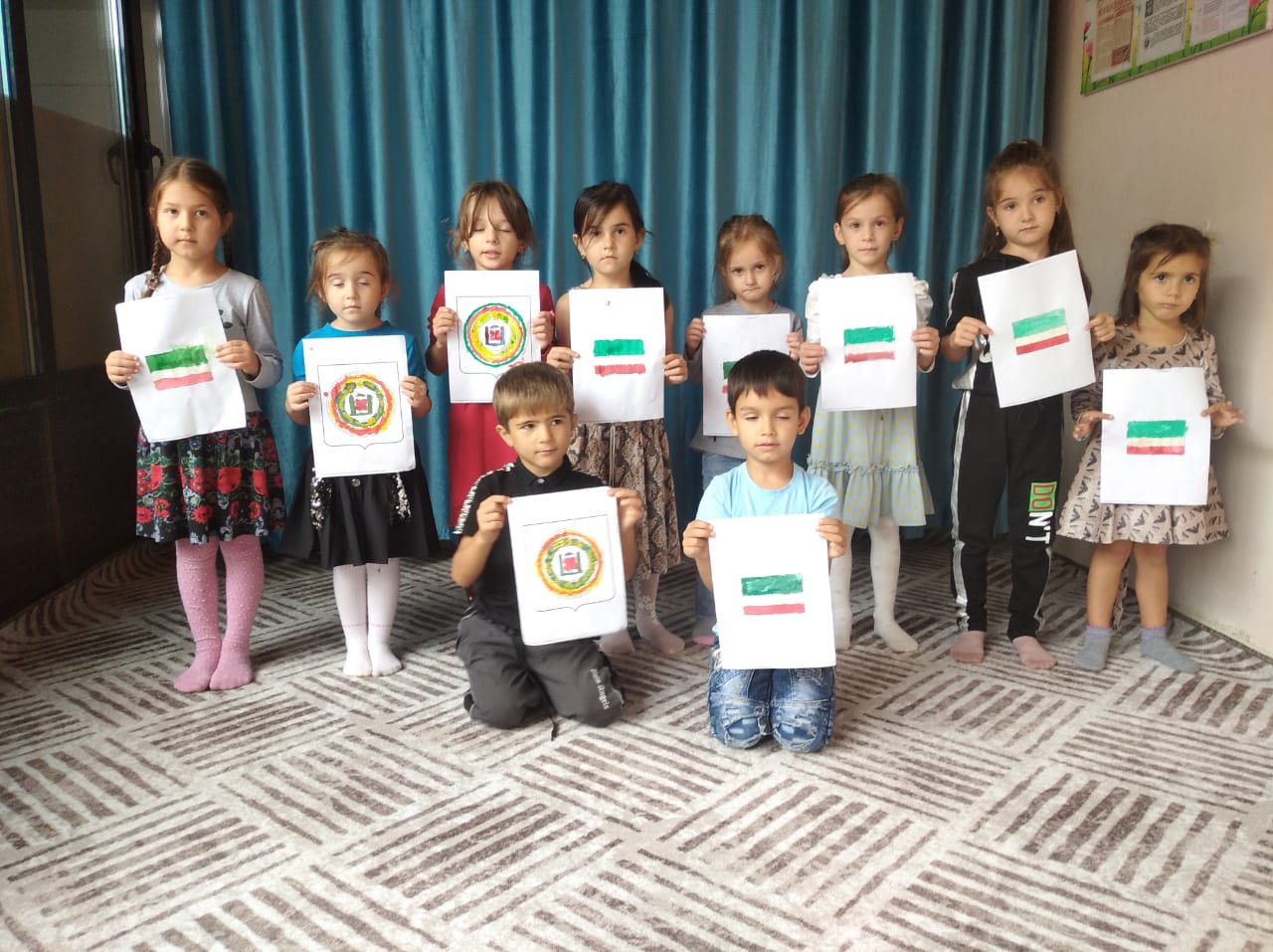 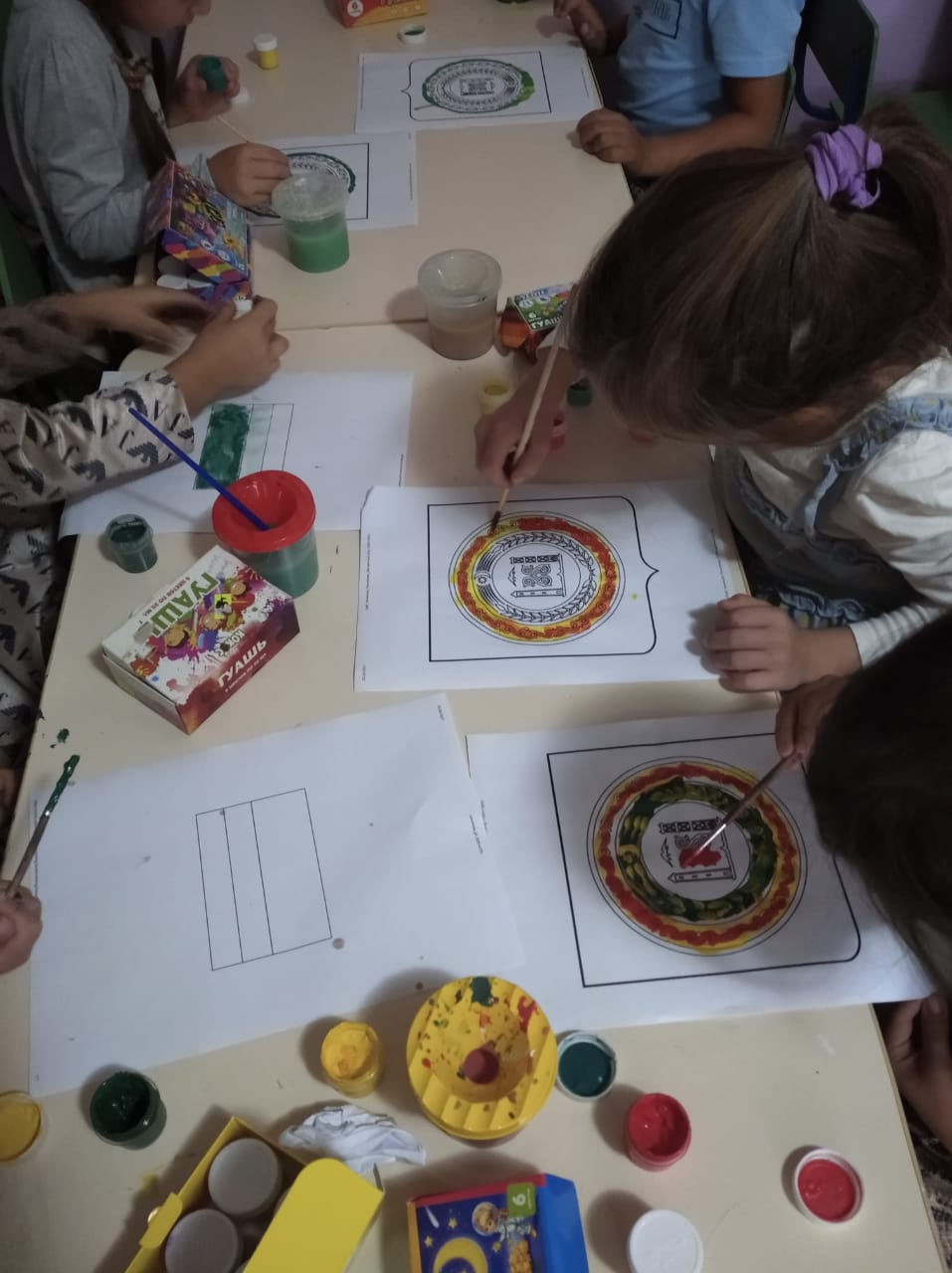 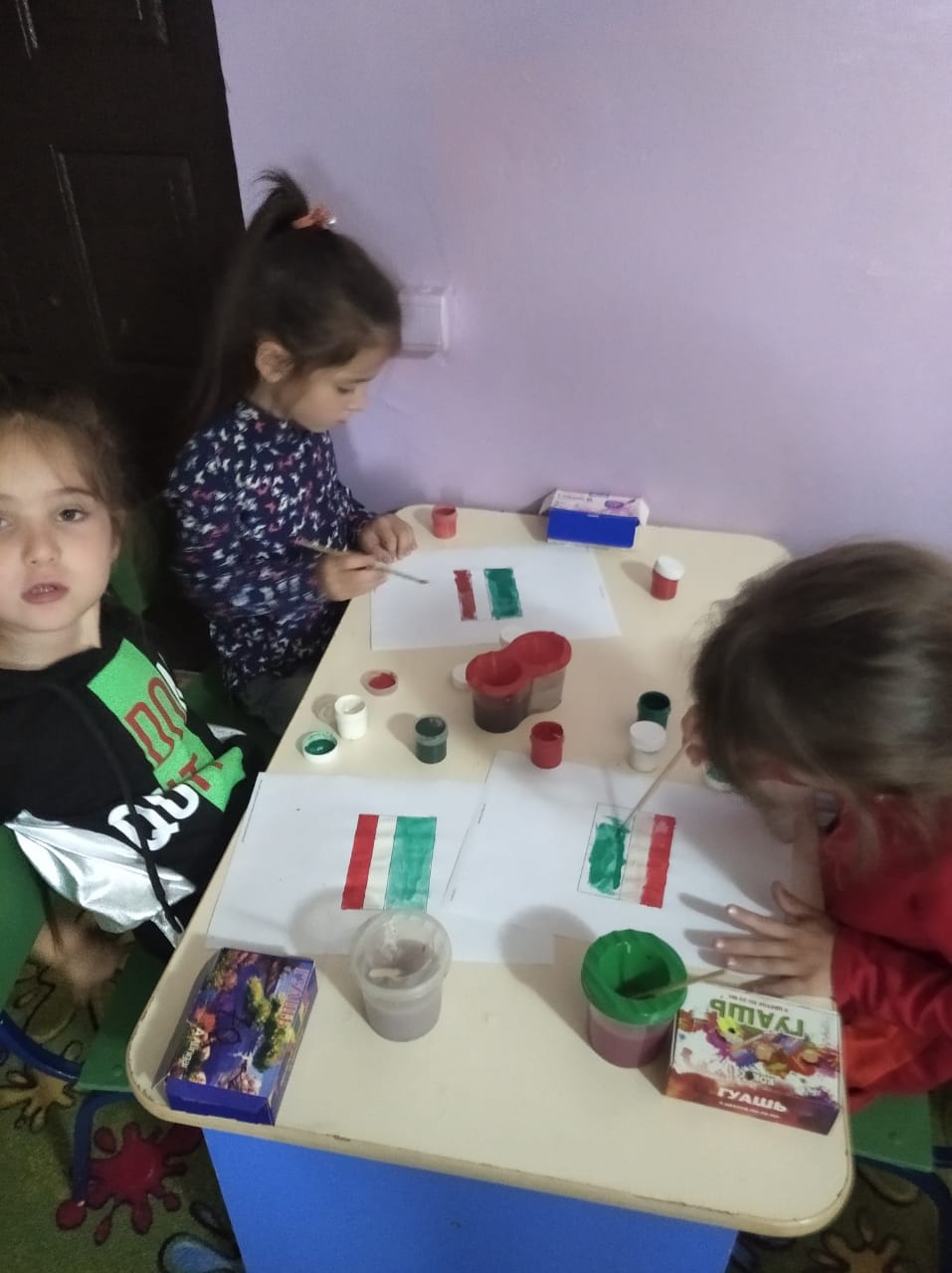 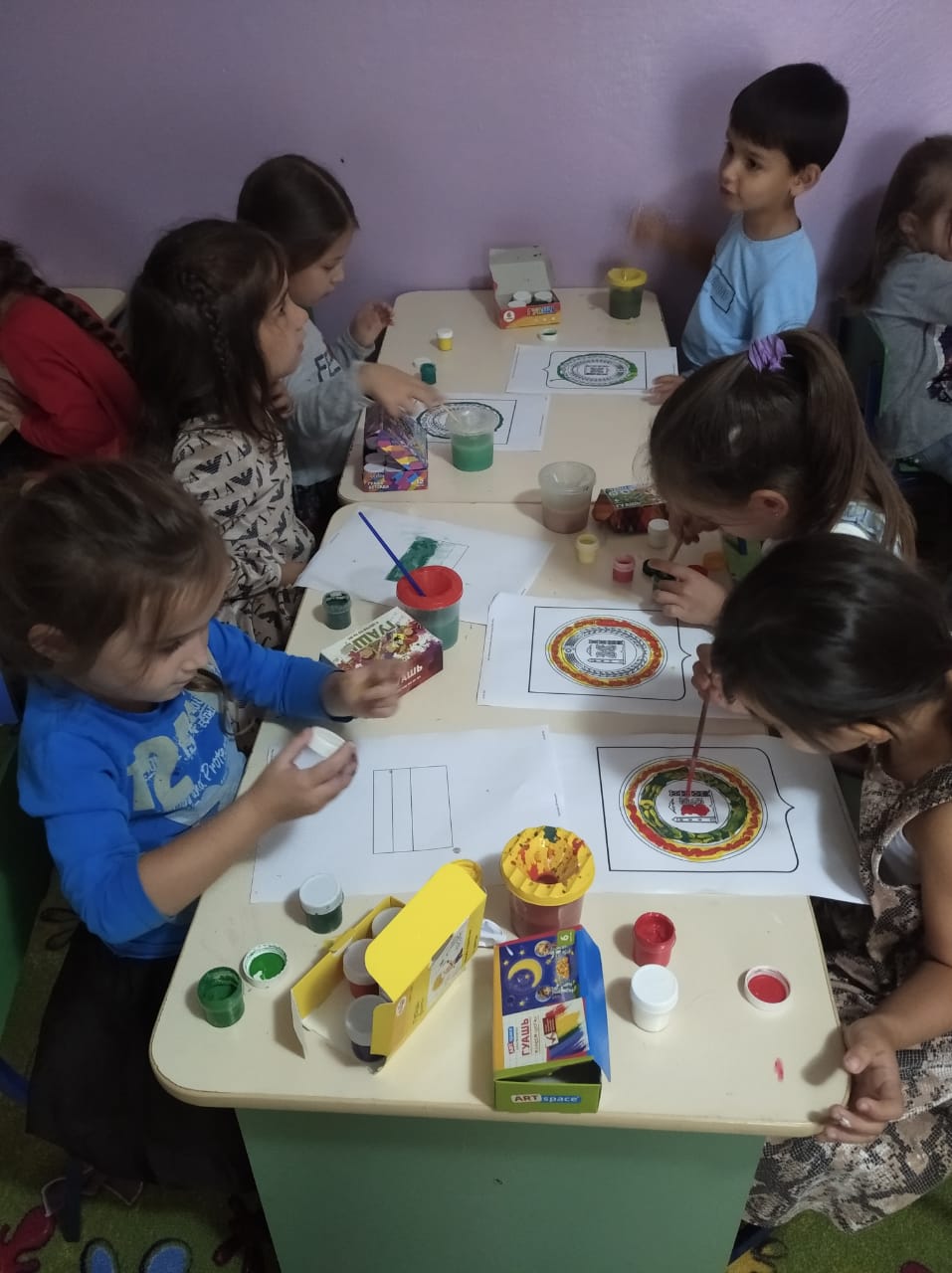 	Старший воспитатель					Х.Ю. Абубакарова